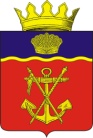 АДМИНИСТРАЦИЯКАЛАЧЁВСКОГО МУНИЦИПАЛЬНОГО РАЙОНАВОЛГОГРАДСКОЙ ОБЛАСТИПОСТАНОВЛЕНИЕот  27.07.2023 г.        № 650О внесении изменений в постановление администрации Калачевского муниципального района Волгоградской области от 17.08.2022 № 832 "О проведении оценки регулирующего воздействия проектов муниципальных нормативных правовых актов Калачевского муниципального района и экспертизы муниципальных нормативных правовых актов Калачевского муниципального района, затрагивающих вопросы осуществления предпринимательской и инвестиционной деятельности"В соответствии с Федеральным законом от 06 октября 2003 г. N 131-ФЗ "Об общих принципах организации местного самоуправления в Российской Федерации", Законом Волгоградской области от 09 декабря 2014 г. N 166-ОД "Об оценке регулирующего воздействия проектов муниципальных нормативных правовых актов и экспертизе муниципальных нормативных правовых актов", Методическими рекомендациями Минэкономразвития России от 12.12.2014 N 31260-ОФ/Д26и по организации и проведению процедуры оценки регулирующего воздействия проектов муниципальных нормативных правовых актов и экспертизы муниципальных нормативных правовых актов, Уставом Калачевского муниципального района, администрация Калачевского муниципального района, постановляет: В постановление администрации Калачевского муниципального района Волгоградской обл. от 17.08.2022 N 832 "О проведении оценки регулирующего воздействия проектов муниципальных нормативных правовых актов Калачевского муниципального района и экспертизы муниципальных нормативных правовых актов Калачевского муниципального района, затрагивающих вопросы осуществления предпринимательской и инвестиционной деятельности" (далее - Постановление) внести следующие изменения:В пункте 1.7 раздела 1 Порядка проведения оценки регулирующего воздействия проектов муниципальных нормативных правовых актов Калачевского муниципального района, устанавливающих новые или изменяющих ранее предусмотренные муниципальными нормативными правовыми актами Калачевского муниципального района обязательные требования для субъектов предпринимательской и иной экономической деятельности, обязанности для субъектов инвестиционной деятельности, а также устанавливающих требования, которые связаны с осуществлением предпринимательской и иной экономической деятельности и оценка соблюдения которых осуществляется в рамках муниципального контроля, утвержденного Постановлением, исключить шестой и седьмой абзацы. Настоящее постановление подлежит официальному опубликованию.Контроль исполнения настоящего постановления возложить на первого заместителя главы Калачевского муниципального района Волгоградской области Н.П. Земскову.Глава Калачевскогомуниципального района                                                              С.А. Тюрин